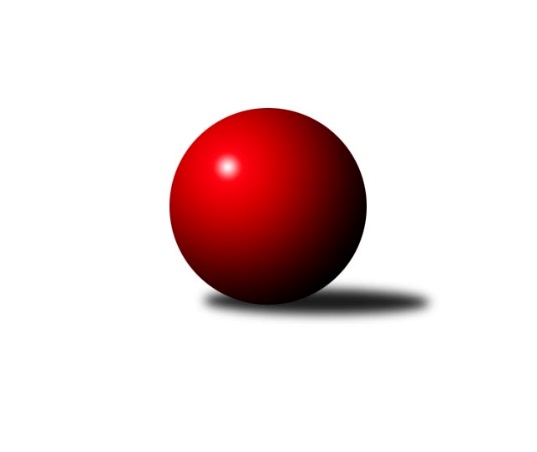 Č.23Ročník 2021/2022	18.3.2022Nejlepšího výkonu v tomto kole: 3352 dosáhlo družstvo: TJ Sokol LuhačoviceJihomoravská divize 2021/2022Výsledky 23. kolaSouhrnný přehled výsledků:KK Vyškov B	- KK Vyškov C	6:2	3178:3052	14.0:10.0	17.3.TJ Bojkovice Krons	- KK Jiskra Čejkovice	6:2	2875:2855	13.0:11.0	18.3.KK Réna Ivančice 	- SK Baník Ratíškovice A	7:1	2590:2428	19.0:5.0	18.3.KK Slovan Rosice B	- TJ Sokol Mistřín B	5:3	3199:3148	13.5:10.5	18.3.KC Zlín B	- TJ Jiskra Otrokovice	2:6	3156:3320	7.0:17.0	18.3.SK Baník Ratíškovice B	- KK Blansko B	6.5:1.5	3070:2948	15.0:9.0	18.3.TJ Sokol Luhačovice	- SKK Dubňany B	7:1	3352:3063	16.0:8.0	18.3.SK Baník Ratíškovice B	- TJ Bojkovice Krons	6:2	3190:3038	16.0:8.0	15.3.Tabulka družstev:	1.	KK Vyškov B	23	20	1	2	134.0 : 50.0 	339.0 : 213.0 	 3146	41	2.	TJ Sokol Luhačovice	23	18	0	5	127.0 : 57.0 	329.5 : 222.5 	 3090	36	3.	KK Vyškov C	23	13	3	7	101.5 : 82.5 	290.5 : 261.5 	 3094	29	4.	TJ Bojkovice Krons	23	14	1	8	100.0 : 84.0 	283.5 : 268.5 	 3032	29	5.	KK Jiskra Čejkovice	23	13	1	9	101.0 : 83.0 	294.5 : 257.5 	 3105	27	6.	SK Baník Ratíškovice A	23	13	1	9	99.5 : 84.5 	284.5 : 267.5 	 3062	27	7.	TJ Sokol Mistřín B	23	10	2	11	88.5 : 95.5 	277.5 : 274.5 	 3121	22	8.	SK Baník Ratíškovice B	23	11	0	12	86.5 : 97.5 	271.0 : 281.0 	 2987	22	9.	KC Zlín B	23	9	0	14	87.0 : 97.0 	264.0 : 288.0 	 3036	18	10.	KK Réna Ivančice	23	9	0	14	84.5 : 99.5 	264.5 : 287.5 	 3069	18	11.	TJ Jiskra Otrokovice	23	8	2	13	81.5 : 102.5 	262.5 : 289.5 	 3051	18	12.	KK Slovan Rosice B	22	8	1	13	77.0 : 99.0 	251.0 : 277.0 	 3047	17	13.	KK Blansko B	22	5	1	16	65.0 : 111.0 	220.0 : 308.0 	 2999	11	14.	SKK Dubňany B	23	2	1	20	47.0 : 137.0 	208.0 : 344.0 	 2930	5*  * Družstvu SKK Dubňany B budou v konečné tabulce odečteny 2 body
Podrobné výsledky kola:	 KK Vyškov B	3178	6:2	3052	KK Vyškov C	Tomáš Procházka	127 	 129 	 142 	129	527 	 3:1 	 444 	 128	105 	 103	108	Jan Donneberger	Tomáš Vejmola	125 	 130 	 144 	119	518 	 3:1 	 496 	 112	147 	 131	106	Petr Matuška	Robert Mondřík	123 	 150 	 124 	127	524 	 1:3 	 589 	 143	147 	 142	157	Tomáš Jelínek	Pavel Vymazal	140 	 167 	 128 	131	566 	 3:1 	 496 	 122	138 	 129	107	Pavel Zaremba	Kamil Bednář	126 	 126 	 137 	121	510 	 3:1 	 492 	 127	120 	 125	120	Miloslav Krejčí	Jan Večerka	114 	 131 	 154 	134	533 	 1:3 	 535 	 141	146 	 112	136	Břetislav Láníkrozhodčí: Kamil BednářNejlepší výkon utkání: 589 - Tomáš Jelínek	 TJ Bojkovice Krons	2875	6:2	2855	KK Jiskra Čejkovice	Jakub Pekárek	157 	 108 	 144 	67	476 	 1:3 	 504 	 168	92 	 172	72	Jaroslav Bařina	Jan Lahuta	141 	 70 	 143 	81	435 	 1:3 	 482 	 158	79 	 165	80	Martin Komosný	Petr Bařinka	157 	 80 	 175 	95	507 	 2:2 	 475 	 148	89 	 141	97	Vít Svoboda	Martin Hradský	153 	 88 	 162 	80	483 	 3:1 	 461 	 162	77 	 161	61	Zdeněk Škrobák	Adam Kalina	171 	 63 	 150 	98	482 	 3:1 	 452 	 151	79 	 141	81	Tomáš Stávek	Jiří Kafka	163 	 71 	 169 	89	492 	 3:1 	 481 	 160	89 	 163	69	Radek Michnarozhodčí: Martin HradskýNejlepší výkon utkání: 507 - Petr Bařinka	 KK Réna Ivančice 	2590	7:1	2428	SK Baník Ratíškovice A	Tomáš Čech	142 	 77 	 141 	59	419 	 4:0 	 376 	 136	63 	 133	44	Tomáš Květoň	Tomáš Řihánek	127 	 70 	 162 	42	401 	 1:3 	 447 	 145	89 	 141	72	Dominik Schüller	Miroslav Nemrava	153 	 66 	 152 	63	434 	 4:0 	 342 	 127	35 	 128	52	Kristýna Košuličová	Jaroslav Mošať	159 	 77 	 156 	63	455 	 3:1 	 452 	 155	71 	 155	71	Tomáš Koplík ml.	Eduard Kremláček	147 	 60 	 134 	61	402 	 4:0 	 371 	 145	51 	 122	53	Eliška Fialová	Tomáš Buršík	163 	 95 	 152 	69	479 	 3:1 	 440 	 145	70 	 150	75	Viktor Výletarozhodčí: Luděk KolářNejlepší výkon utkání: 479 - Tomáš Buršík	 KK Slovan Rosice B	3199	5:3	3148	TJ Sokol Mistřín B	Jaroslav Smrž	119 	 120 	 127 	124	490 	 1.5:2.5 	 488 	 123	133 	 127	105	Petr Málek	Petr Streubel	142 	 142 	 125 	143	552 	 2.5:1.5 	 528 	 122	142 	 133	131	Zdeněk Sedláček	Miroslav Ptáček	139 	 127 	 152 	127	545 	 2.5:1.5 	 540 	 138	128 	 152	122	Petr Valášek	Markéta Hrdličková	161 	 137 	 154 	138	590 	 4:0 	 509 	 123	135 	 127	124	Michaela Varmužová	Michal Klvaňa	143 	 121 	 135 	121	520 	 1:3 	 544 	 126	128 	 150	140	Zbyněk Bábíček	Petr Špatný *1	107 	 133 	 120 	142	502 	 2:2 	 539 	 147	130 	 127	135	Radek Horákrozhodčí: Petr Streubelstřídání: *1 od 31. hodu Karel PlagaNejlepší výkon utkání: 590 - Markéta Hrdličková	 KC Zlín B	3156	2:6	3320	TJ Jiskra Otrokovice	Zdeněk Bachňák	148 	 147 	 128 	145	568 	 0:4 	 616 	 149	153 	 157	157	Tereza Divílková	Pavel Kubálek	126 	 145 	 131 	127	529 	 0:4 	 573 	 144	154 	 142	133	Jakub Süsz	Tomáš Matlach *1	117 	 136 	 139 	92	484 	 0:4 	 577 	 138	143 	 153	143	Michael Divílek ml.	Jaroslav Trochta	131 	 137 	 118 	108	494 	 1:3 	 535 	 137	127 	 157	114	Petr Jonášek	Petr Polepil	121 	 136 	 146 	143	546 	 3:1 	 516 	 128	134 	 135	119	Jakub Sabák	Miroslav Polášek	132 	 135 	 132 	136	535 	 3:1 	 503 	 135	122 	 120	126	Jiří Gachrozhodčí: Zdeněk Bachňákstřídání: *1 od 43. hodu Filip VrzalaNejlepší výkon utkání: 616 - Tereza Divílková	 SK Baník Ratíškovice B	3070	6.5:1.5	2948	KK Blansko B	Vojtěch Toman	119 	 133 	 123 	145	520 	 2:2 	 520 	 124	151 	 120	125	Josef Kotlán	Radovan Kadlec	126 	 126 	 106 	123	481 	 3:1 	 465 	 121	112 	 121	111	Ladislav Novotný	Pavel Slavík	122 	 124 	 138 	127	511 	 3:1 	 482 	 119	104 	 146	113	Jiří Zapletal	Marie Kobylková	123 	 129 	 148 	126	526 	 2:2 	 502 	 144	138 	 109	111	Karel Kolařík	Josef Něnička	122 	 136 	 138 	134	530 	 3.5:0.5 	 468 	 121	136 	 118	93	Vít Janáček	Michal Zdražil	118 	 135 	 128 	121	502 	 1.5:2.5 	 511 	 118	116 	 139	138	Miroslav Flekrozhodčí: Michal ZdražilNejlepší výkon utkání: 530 - Josef Něnička	 TJ Sokol Luhačovice	3352	7:1	3063	SKK Dubňany B	Vratislav Kunc	137 	 139 	 129 	146	551 	 2:2 	 547 	 144	127 	 145	131	Zdeněk Kratochvíla	Libor Slezák	141 	 136 	 119 	119	515 	 1.5:2.5 	 511 	 129	137 	 119	126	Aleš Jurkovič	Miroslav Hvozdenský	136 	 139 	 173 	150	598 	 4:0 	 461 	 118	121 	 108	114	Pavel Antoš	Jiří Konečný	150 	 156 	 136 	132	574 	 3.5:0.5 	 506 	 133	128 	 136	109	Zdeněk Jurkovič	Tomáš Molek	157 	 149 	 140 	142	588 	 3:1 	 517 	 130	112 	 146	129	Stanislav Herka	Karel Máčalík *1	132 	 141 	 127 	126	526 	 2:2 	 521 	 121	150 	 138	112	Martin Mačákrozhodčí: Zdenka Svobodovástřídání: *1 od 86. hodu Jiří MartinůNejlepší výkon utkání: 598 - Miroslav Hvozdenský	 SK Baník Ratíškovice B	3190	6:2	3038	TJ Bojkovice Krons	Vojtěch Toman	134 	 113 	 136 	137	520 	 3:1 	 503 	 124	117 	 134	128	Jakub Pekárek	Radovan Kadlec	141 	 145 	 134 	127	547 	 4:0 	 481 	 110	120 	 130	121	Jakub Lahuta *1	Radek Kříž	135 	 150 	 149 	123	557 	 3:1 	 492 	 128	120 	 112	132	Adam Kalina *2	Luděk Vacenovský	147 	 140 	 120 	115	522 	 1:3 	 548 	 120	152 	 142	134	Lenka Menšíková	Josef Něnička	124 	 132 	 154 	143	553 	 4:0 	 490 	 116	122 	 135	117	Petr Bařinka	Pavel Slavík	135 	 139 	 105 	112	491 	 1:3 	 524 	 132	143 	 116	133	Jiří Kafkarozhodčí: Michal Zdražilstřídání: *1 od 61. hodu Jan Lahuta, *2 od 61. hodu Martin HradskýNejlepší výkon utkání: 557 - Radek KřížPořadí jednotlivců:	jméno hráče	družstvo	celkem	plné	dorážka	chyby	poměr kuž.	Maximum	1.	Tomáš Procházka 	KK Vyškov B	579.06	379.3	199.8	2.4	9/10	(623)	2.	Michael Divílek  ml.	TJ Jiskra Otrokovice	576.92	377.9	199.0	3.1	11/12	(649)	3.	Pavel Vymazal 	KK Vyškov B	571.12	379.8	191.4	3.6	10/10	(614)	4.	Tomáš Molek 	TJ Sokol Luhačovice	567.34	380.2	187.2	3.1	10/11	(614)	5.	Tomáš Stávek 	KK Jiskra Čejkovice	563.57	374.0	189.5	3.8	11/12	(618)	6.	Jakub Pekárek 	TJ Bojkovice Krons	559.56	367.3	192.3	2.8	10/11	(640.8)	7.	Tomáš Buršík 	KK Réna Ivančice 	556.58	374.0	182.6	3.9	11/11	(579)	8.	Jaroslav Mošať 	KK Réna Ivančice 	556.17	369.9	186.3	3.7	11/11	(605)	9.	Petr Polepil 	KC Zlín B	555.19	368.3	186.9	4.2	11/11	(595)	10.	Viktor Výleta 	SK Baník Ratíškovice A	555.08	372.0	183.1	4.2	10/11	(608)	11.	Tereza Divílková 	TJ Jiskra Otrokovice	554.55	368.8	185.7	3.0	12/12	(616)	12.	Vratislav Kunc 	TJ Sokol Luhačovice	554.38	372.4	182.0	4.9	10/11	(592.8)	13.	Tomáš Koplík  ml.	SK Baník Ratíškovice A	553.28	368.1	185.2	5.2	11/11	(591)	14.	Jiří Trávníček 	KK Vyškov B	551.42	366.8	184.7	3.7	7/10	(575)	15.	Dominik Schüller 	SK Baník Ratíškovice A	550.71	362.7	188.0	5.0	11/11	(594)	16.	Josef Něnička 	SK Baník Ratíškovice B	548.26	366.4	181.9	3.6	9/10	(582)	17.	Petr Valášek 	TJ Sokol Mistřín B	547.61	364.1	183.5	5.4	11/11	(590)	18.	Ludvík Vaněk 	KK Jiskra Čejkovice	544.38	368.9	175.5	5.2	8/12	(577.2)	19.	Vít Svoboda 	KK Jiskra Čejkovice	544.06	363.8	180.2	4.7	12/12	(599)	20.	Tomáš Vejmola 	KK Vyškov B	543.93	369.6	174.3	4.5	8/10	(582)	21.	Miroslav Hvozdenský 	TJ Sokol Luhačovice	543.91	363.6	180.3	5.5	11/11	(598)	22.	Břetislav Láník 	KK Vyškov C	543.79	369.7	174.1	6.4	10/11	(602)	23.	Libor Slezák 	TJ Sokol Luhačovice	541.46	367.6	173.9	4.9	8/11	(602)	24.	Jan Lahuta 	TJ Bojkovice Krons	540.83	363.5	177.4	5.2	10/11	(624)	25.	Jiří Konečný 	TJ Sokol Luhačovice	540.82	368.2	172.6	4.7	9/11	(574)	26.	Robert Mondřík 	KK Vyškov B	539.62	369.1	170.6	6.8	10/10	(572)	27.	Radek Michna 	KK Jiskra Čejkovice	539.34	366.9	172.5	7.1	9/12	(577.2)	28.	Zdeněk Bachňák 	KC Zlín B	539.20	364.3	174.9	7.6	10/11	(568)	29.	Jaroslav Šerák 	SK Baník Ratíškovice A	538.95	366.4	172.6	5.4	10/11	(606)	30.	Miroslav Flek 	KK Blansko B	538.68	364.0	174.7	6.0	8/9	(575)	31.	Ladislav Novotný 	KK Blansko B	538.42	361.5	176.9	3.7	9/9	(603)	32.	Zbyněk Bábíček 	TJ Sokol Mistřín B	538.07	365.6	172.5	4.9	10/11	(580)	33.	Kamil Bednář 	KK Vyškov B	537.74	363.7	174.1	5.7	8/10	(598)	34.	Pavel Zaremba 	KK Vyškov C	537.66	364.2	173.5	6.0	11/11	(601)	35.	Petr Bařinka 	TJ Bojkovice Krons	536.47	362.2	174.3	5.3	11/11	(608.4)	36.	Petr Matuška 	KK Vyškov C	536.37	355.6	180.8	4.8	9/11	(558)	37.	Jan Večerka 	KK Vyškov B	535.76	362.0	173.7	5.7	7/10	(576)	38.	Martin Komosný 	KK Jiskra Čejkovice	535.75	365.1	170.7	5.9	12/12	(591)	39.	Tomáš Čech 	KK Réna Ivančice 	535.34	365.6	169.7	5.9	9/11	(585)	40.	Filip Vrzala 	KC Zlín B	534.95	360.3	174.6	6.1	10/11	(576)	41.	Radek Horák 	TJ Sokol Mistřín B	534.65	364.2	170.5	5.3	9/11	(586)	42.	Michal Klvaňa 	KK Slovan Rosice B	534.23	359.6	174.6	6.4	10/11	(600)	43.	Miloslav Krejčí 	KK Vyškov C	533.02	360.0	173.0	5.9	9/11	(571)	44.	Radovan Kadlec 	SK Baník Ratíškovice B	532.79	363.6	169.2	6.4	10/10	(573)	45.	Miroslav Ptáček 	KK Slovan Rosice B	529.67	361.7	167.9	5.7	11/11	(568)	46.	Petr Jonášek 	TJ Jiskra Otrokovice	528.91	364.1	164.9	7.6	11/12	(584)	47.	Karel Máčalík 	TJ Sokol Luhačovice	528.86	358.2	170.7	7.4	10/11	(579)	48.	Zdeněk Kratochvíla 	SKK Dubňany B	527.57	359.5	168.1	6.3	10/11	(556)	49.	Josef Kotlán 	KK Blansko B	527.31	363.2	164.1	6.5	9/9	(581)	50.	Martin Polepil 	KC Zlín B	526.83	364.6	162.3	7.6	8/11	(573)	51.	Petr Večerka 	KK Vyškov C	526.64	355.8	170.8	6.2	11/11	(567)	52.	Tomáš Jelínek 	KK Vyškov C	526.61	358.9	167.7	8.9	8/11	(589)	53.	Zdeněk Škrobák 	KK Jiskra Čejkovice	525.89	358.0	167.9	6.8	11/12	(565.2)	54.	Stanislav Herka 	SKK Dubňany B	525.52	355.1	170.4	9.9	8/11	(575)	55.	Jiří Kafka 	TJ Bojkovice Krons	524.74	364.0	160.8	10.5	8/11	(612)	56.	Miroslav Polášek 	KC Zlín B	522.59	354.5	168.1	5.9	9/11	(595.2)	57.	Pavel Slavík 	SK Baník Ratíškovice B	522.44	359.5	163.0	6.8	10/10	(561)	58.	Jan Blahůšek 	SKK Dubňany B	522.34	356.5	165.9	8.6	8/11	(575)	59.	Jiří Zapletal 	KK Blansko B	521.24	353.9	167.3	8.3	9/9	(590)	60.	Petr Málek 	TJ Sokol Mistřín B	520.82	357.6	163.3	9.7	9/11	(566)	61.	Luděk Vacenovský 	SK Baník Ratíškovice B	519.30	357.6	161.7	8.1	9/10	(554)	62.	Martin Mačák 	SKK Dubňany B	519.24	354.7	164.6	7.3	9/11	(556)	63.	Luděk Kolář 	KK Réna Ivančice 	517.36	354.4	162.9	9.4	11/11	(553)	64.	Jiří Gach 	TJ Jiskra Otrokovice	517.00	353.9	163.1	5.9	9/12	(570)	65.	Zdeněk Šeděnka 	KC Zlín B	516.45	352.0	164.4	7.1	8/11	(595)	66.	Eliška Fialová 	SK Baník Ratíškovice A	516.32	353.5	162.8	7.9	10/11	(580.8)	67.	Eduard Kremláček 	KK Réna Ivančice 	514.72	353.7	161.0	8.7	9/11	(540)	68.	Karel Plaga 	KK Slovan Rosice B	513.98	355.1	158.9	7.0	8/11	(553)	69.	Ladislav Teplík 	SKK Dubňany B	512.67	354.8	157.9	8.3	10/11	(558)	70.	Michal Zdražil 	SK Baník Ratíškovice B	512.29	350.5	161.8	8.4	9/10	(574)	71.	Jaroslav Smrž 	KK Slovan Rosice B	508.06	352.1	155.9	8.8	11/11	(556)	72.	Michael Divílek  st.	TJ Jiskra Otrokovice	506.64	348.2	158.5	12.5	9/12	(576)	73.	Zdeněk Jurkovič 	SKK Dubňany B	506.13	350.8	155.3	9.1	9/11	(563)	74.	Ladislav Musil 	KK Blansko B	495.31	342.5	152.8	10.4	6/9	(563)	75.	Vít Janáček 	KK Blansko B	494.18	350.3	143.8	12.2	6/9	(559)	76.	Petr Špatný 	KK Slovan Rosice B	492.25	343.9	148.3	11.4	8/11	(566)		Petr Streubel 	KK Slovan Rosice B	570.34	375.7	194.6	2.6	6/11	(620.4)		Jaroslav Polášek 	TJ Sokol Mistřín B	569.00	369.0	200.0	1.0	1/11	(569)		Radim Holešinský 	TJ Sokol Mistřín B	566.40	387.6	178.8	4.8	1/11	(566.4)		Samuel Kliment 	KC Zlín B	561.33	371.3	190.0	6.3	1/11	(574)		Jakub Süsz 	TJ Jiskra Otrokovice	557.81	377.6	180.2	3.6	6/12	(604)		Michaela Varmužová 	TJ Sokol Mistřín B	552.01	372.2	179.8	5.8	7/11	(626)		Markéta Hrdličková 	KK Slovan Rosice B	552.00	383.5	168.5	5.0	2/11	(590)		Jaroslav Bařina 	KK Jiskra Čejkovice	546.66	366.7	180.0	5.8	7/12	(604.8)		Jiří Formánek 	KK Vyškov C	546.00	363.0	183.0	3.0	1/11	(546)		Tomáš Mráka 	SK Baník Ratíškovice B	545.35	359.9	185.5	4.1	4/10	(573)		Milan Ryšánek 	KK Vyškov C	544.00	344.0	200.0	10.0	1/11	(544)		Adam Šoltés 	KK Slovan Rosice B	542.00	350.5	191.5	7.8	2/11	(574)		Eduard Varga 	KK Vyškov B	541.01	358.3	182.7	4.3	5/10	(567)		Adam Kalina 	TJ Bojkovice Krons	537.78	368.6	169.2	7.1	6/11	(578.4)		Jakub Cizler 	TJ Sokol Mistřín B	536.87	366.7	170.2	5.3	6/11	(576)		Petr Mňačko 	KC Zlín B	535.00	366.6	168.4	5.4	4/11	(570)		Tomáš Matlach 	KC Zlín B	532.50	362.3	170.3	6.3	2/11	(554)		Pavel Struhař 	KC Zlín B	531.50	359.5	172.0	5.0	1/11	(539)		Lumír Navrátil 	TJ Bojkovice Krons	531.07	365.1	166.0	7.5	3/11	(551)		Milan Peťovský 	TJ Sokol Mistřín B	530.29	355.9	174.4	6.7	7/11	(587)		Kamil Ondroušek 	KK Slovan Rosice B	530.15	372.4	157.7	10.7	5/11	(560.4)		Marek Dostál 	SKK Dubňany B	530.00	349.0	181.0	4.0	1/11	(530)		Tomáš Mrkávek 	KK Jiskra Čejkovice	528.00	364.0	164.0	9.0	1/12	(528)		Zbyněk Cizler 	TJ Sokol Mistřín B	527.67	364.3	163.3	8.0	3/11	(553)		Marta Beranová 	SK Baník Ratíškovice B	525.50	356.8	168.8	6.3	2/10	(541)		Vladimír Crhonek 	KK Vyškov C	525.13	360.2	164.9	8.2	4/11	(547)		Zdeněk Sedláček 	TJ Sokol Mistřín B	524.29	356.1	168.2	8.8	7/11	(543)		Josef Michálek 	KK Vyškov C	522.50	359.0	163.5	9.5	2/11	(555)		Karel Kolařík 	KK Blansko B	522.29	356.8	165.5	6.4	5/9	(564)		Dagmar Opluštilová 	SK Baník Ratíškovice A	521.50	365.5	156.0	9.0	2/11	(523)		Jana Kovářová 	KK Vyškov B	521.33	359.3	162.0	8.3	1/10	(544)		Lenka Menšíková 	TJ Bojkovice Krons	521.12	350.0	171.1	3.8	5/11	(559.2)		Václav Podéšť 	SK Baník Ratíškovice A	520.50	362.0	158.5	11.5	2/11	(526)		Michal Veselý 	SKK Dubňany B	520.00	351.3	168.8	9.0	2/11	(546)		Vojtěch Toman 	SK Baník Ratíškovice B	520.00	364.5	155.5	10.5	1/10	(520)		Martin Hradský 	TJ Bojkovice Krons	519.40	359.9	159.5	9.6	3/11	(579.6)		Magda Winterová 	KK Slovan Rosice B	517.95	351.4	166.5	6.7	3/11	(539)		Marie Kobylková 	SK Baník Ratíškovice A	516.37	363.3	153.1	10.2	6/11	(540)		Zdeněk Helešic 	SK Baník Ratíškovice B	516.25	342.8	173.5	6.3	1/10	(538)		Pavel Kubálek 	KC Zlín B	513.76	355.8	158.0	7.3	3/11	(602)		Jaroslav Trochta 	KC Zlín B	513.33	357.0	156.3	6.3	1/11	(523)		Milana Alánová 	KK Vyškov C	513.00	359.0	154.0	8.0	1/11	(513)		David Hanke 	TJ Bojkovice Krons	513.00	378.0	135.0	9.0	1/11	(513)		Marián Pačiska 	KK Slovan Rosice B	511.00	333.0	178.0	3.0	1/11	(511)		Jiří Martinů 	TJ Sokol Luhačovice	510.63	356.3	154.4	8.2	4/11	(558)		Tomáš Řihánek 	KK Réna Ivančice 	509.07	358.0	151.1	7.8	4/11	(522)		Jana Kurialová 	KK Vyškov C	509.00	346.4	162.6	4.4	2/11	(520)		Jakub Sabák 	TJ Jiskra Otrokovice	508.26	345.5	162.7	10.7	7/12	(540)		Miroslav Nemrava 	KK Réna Ivančice 	508.00	360.5	147.5	11.7	5/11	(537)		Ľubomír Kalakaj 	KK Slovan Rosice B	507.10	349.6	157.5	9.6	5/11	(559)		Jarmila Bábíčková 	SK Baník Ratíškovice A	506.45	361.7	144.8	9.3	2/11	(526)		Jakub Lahuta 	TJ Bojkovice Krons	504.77	354.2	150.6	7.8	7/11	(559.2)		Eliška Novotná 	TJ Jiskra Otrokovice	503.83	352.2	151.7	10.2	6/12	(552)		Tomáš Květoň 	SK Baník Ratíškovice A	503.74	343.8	159.9	8.8	4/11	(561)		Petr Kudláček 	TJ Sokol Luhačovice	499.57	348.5	151.1	8.5	6/11	(571)		Jan Kotouč 	KK Blansko B	498.44	351.1	147.3	9.4	5/9	(547.2)		Aleš Jurkovič 	SKK Dubňany B	496.44	348.8	147.6	15.2	4/11	(511)		Kristýna Košuličová 	SK Baník Ratíškovice A	495.73	338.4	157.4	12.2	4/11	(552)		Jana Mačudová 	SK Baník Ratíškovice B	495.67	343.3	152.3	10.7	3/10	(503)		Michal Hlinecký 	KK Jiskra Čejkovice	495.00	349.2	145.8	12.0	1/12	(502.8)		Pavel Harenčák 	KK Réna Ivančice 	493.66	339.6	154.1	7.7	5/11	(524)		Václav Luža 	TJ Sokol Mistřín B	491.00	345.0	146.0	7.0	1/11	(491)		František Fialka 	SKK Dubňany B	486.18	331.6	154.6	8.4	4/11	(551)		Marek Čech 	KK Réna Ivančice 	483.60	337.2	146.4	9.6	1/11	(483.6)		Radek Kříž 	SK Baník Ratíškovice B	483.20	337.3	145.9	4.4	5/10	(557)		Milan Žáček 	TJ Sokol Luhačovice	482.00	337.0	145.0	11.0	1/11	(482)		Jan Kremláček 	KK Réna Ivančice 	481.90	340.2	141.8	10.6	2/11	(503)		Jaromír Čanda 	TJ Sokol Luhačovice	480.00	338.0	142.0	12.0	1/11	(480)		Naděžda Musilová 	KK Blansko B	476.00	321.0	155.0	8.0	1/9	(476)		Tereza Vidlářová 	KK Vyškov C	475.00	324.0	151.0	9.0	1/11	(475)		Michal Kratochvíla 	SKK Dubňany B	475.00	342.0	133.0	17.0	1/11	(475)		Hana Majzlíková 	KK Jiskra Čejkovice	474.00	344.0	130.0	16.5	2/12	(510)		Pavel Antoš 	SKK Dubňany B	472.24	331.1	141.1	12.6	5/11	(505)		Teofil Hasák 	TJ Jiskra Otrokovice	466.85	336.3	130.5	13.5	4/12	(519)		Martin Koutný 	SKK Dubňany B	466.75	337.9	128.9	13.7	4/11	(510)		Karel Šustek 	KK Réna Ivančice 	465.23	327.1	138.1	11.2	3/11	(492)		Jaromír Tomiczek 	KK Vyškov C	460.00	320.0	140.0	8.0	1/11	(460)		Martin Švrček 	SK Baník Ratíškovice B	453.00	334.0	119.0	19.0	1/10	(453)		Tomáš Koplík  st.	SK Baník Ratíškovice A	446.93	324.6	122.3	17.5	3/11	(484)		Jan Donneberger 	KK Vyškov C	444.00	322.0	122.0	16.0	1/11	(444)		Evžen Štětkař 	KC Zlín B	420.00	301.0	119.0	20.0	1/11	(420)Sportovně technické informace:Starty náhradníků:registrační číslo	jméno a příjmení 	datum startu 	družstvo	číslo startu8422	Marie Kobylková	18.03.2022	SK Baník Ratíškovice B	5x25968	Tomáš Matlach	18.03.2022	KC Zlín B	3x26469	Jan Donneberger	17.03.2022	KK Vyškov C	1x21547	Markéta Hrdličková	18.03.2022	KK Slovan Rosice B	3x22929	Jaroslav Trochta	18.03.2022	KC Zlín B	3x
Hráči dopsaní na soupisku:registrační číslo	jméno a příjmení 	datum startu 	družstvo	23868	Vojtěch Toman	15.03.2022	SK Baník Ratíškovice B	Program dalšího kola:24. kolo25.3.2022	pá	17:30	KK Réna Ivančice  - KK Blansko B	25.3.2022	pá	17:30	KK Jiskra Čejkovice - KK Slovan Rosice B	25.3.2022	pá	18:00	SK Baník Ratíškovice A - TJ Bojkovice Krons	26.3.2022	so	9:00	KK Vyškov C - TJ Sokol Luhačovice	26.3.2022	so	9:30	TJ Jiskra Otrokovice - SK Baník Ratíškovice B	26.3.2022	so	14:00	SKK Dubňany B - KC Zlín B	26.3.2022	so	16:30	TJ Sokol Mistřín B - KK Vyškov B	Nejlepší šestka kola - absolutněNejlepší šestka kola - absolutněNejlepší šestka kola - absolutněNejlepší šestka kola - absolutněNejlepší šestka kola - dle průměru kuželenNejlepší šestka kola - dle průměru kuželenNejlepší šestka kola - dle průměru kuželenNejlepší šestka kola - dle průměru kuželenNejlepší šestka kola - dle průměru kuželenPočetJménoNázev týmuVýkonPočetJménoNázev týmuPrůměr (%)Výkon5xTereza DivílkováOtrokovice6165xTomáš BuršíkIvančice 115.624793xPetr BařinkaBojkovice608.4*6xTereza DivílkováOtrokovice113.646162xJaroslav BařinaČejkovice604.8*1xTomáš JelínekVyškov C112.045894xMiroslav HvozdenskýLuhačovice5986xMiroslav HvozdenskýLuhačovice110.935983xJiří KafkaBojkovice590.4*1xMarkéta HrdličkováRosice B110.715901xMarkéta HrdličkováRosice B5901xPetr BařinkaBojkovice110.16507